国家特种操作证管理查询平台网上查询方法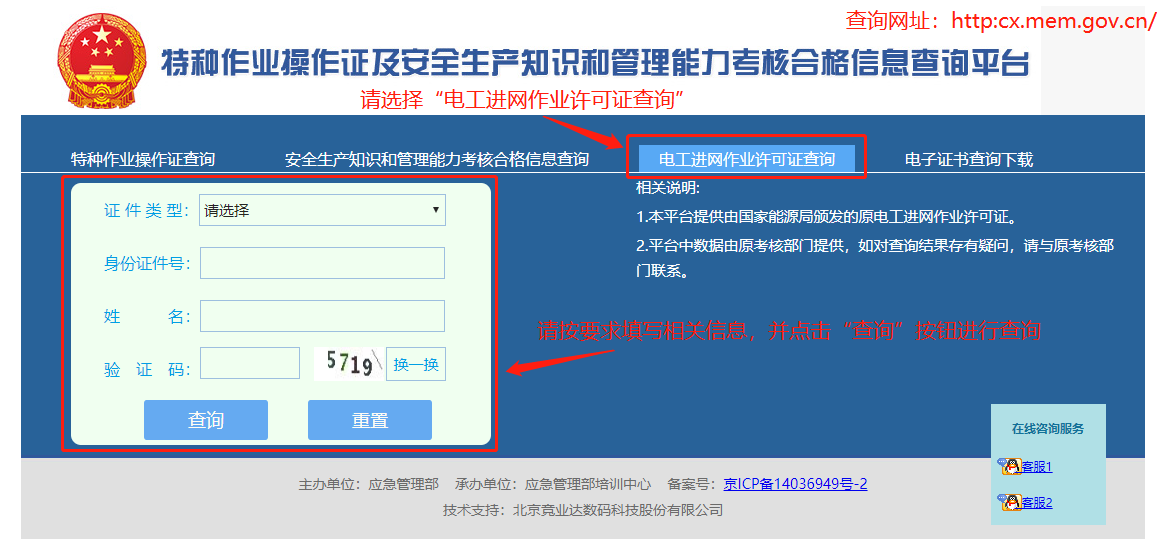 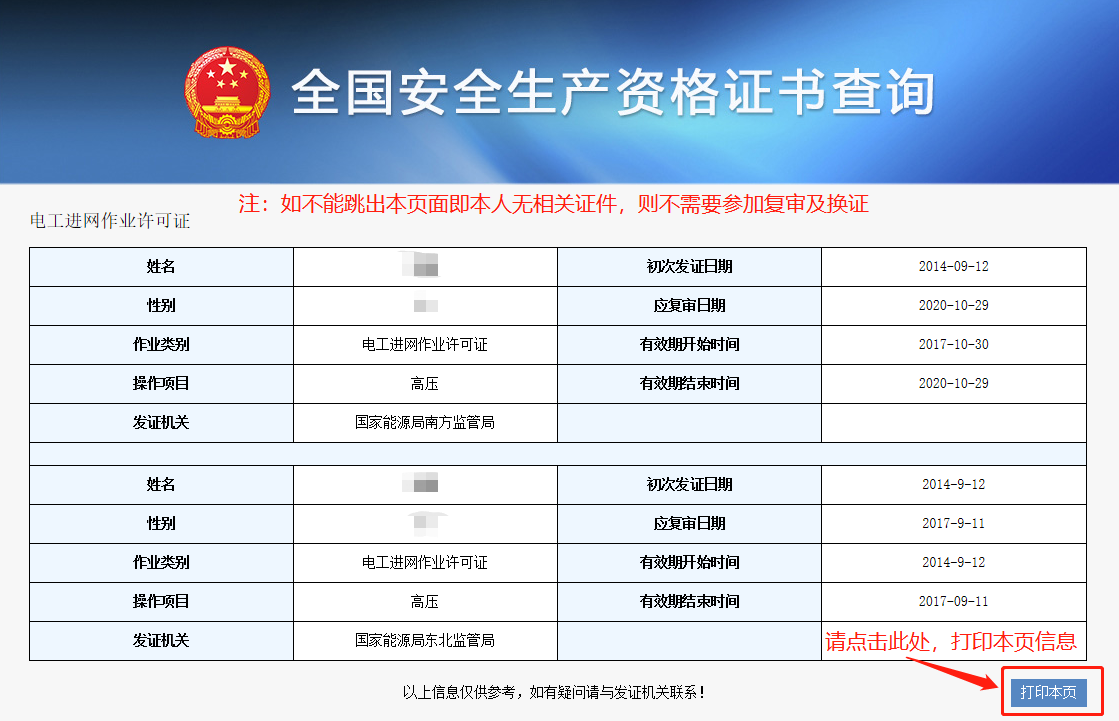 查询网址：http:cx.mem.gov.cn/要求：打印+本人签名